Sometimes I don’t always feel like talking! That’s OK I can show Mrs. Griffiths instead!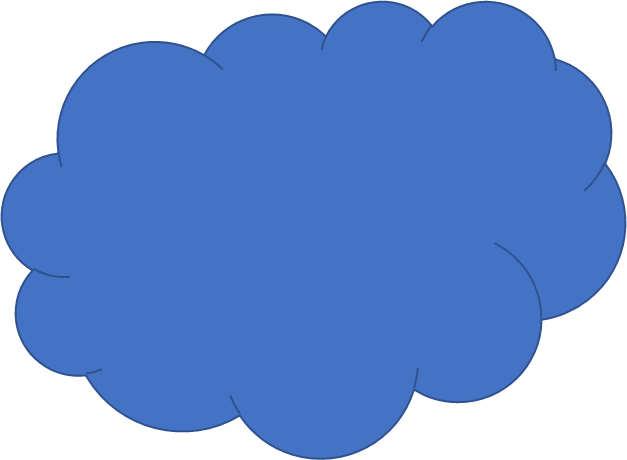 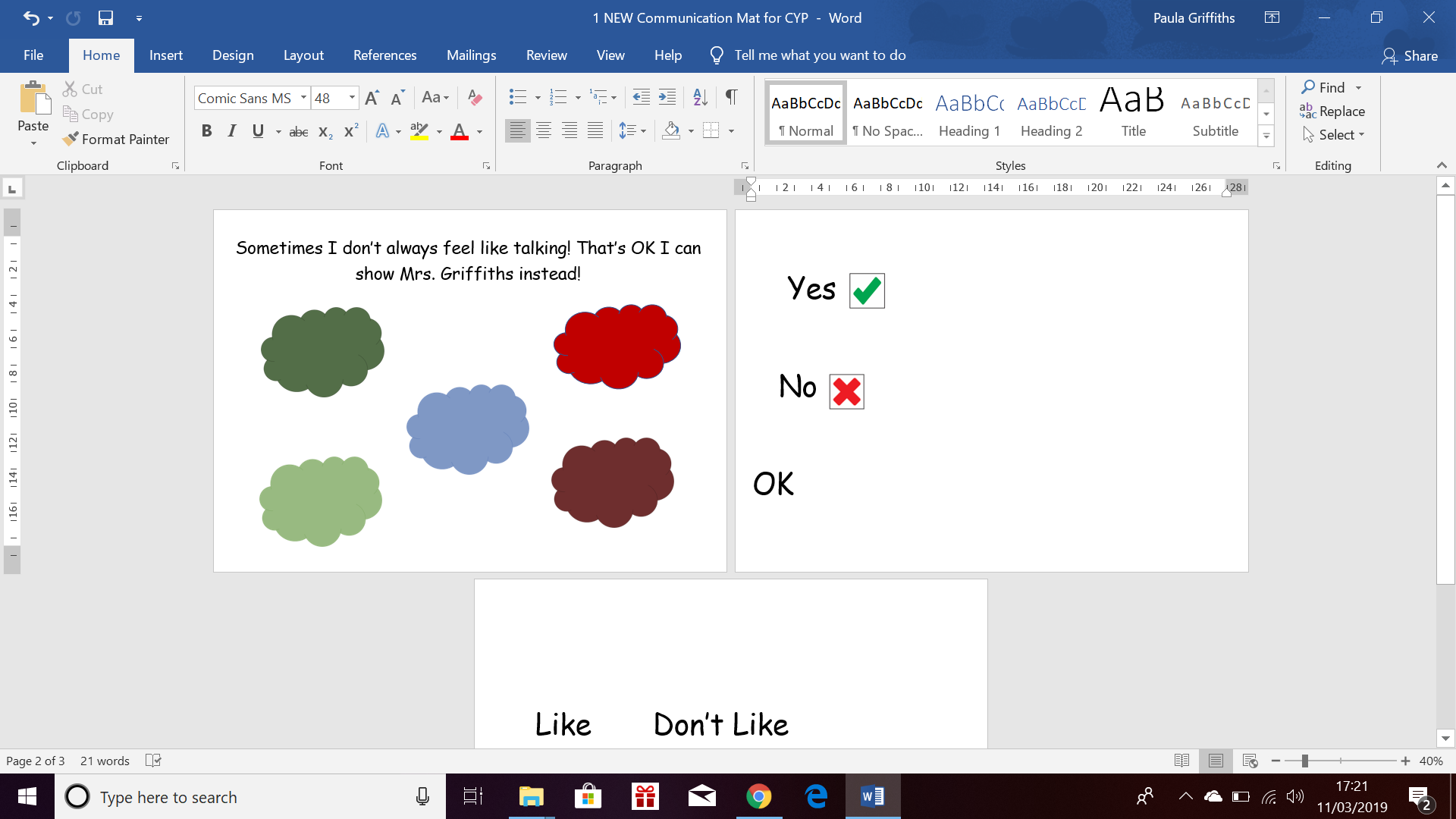 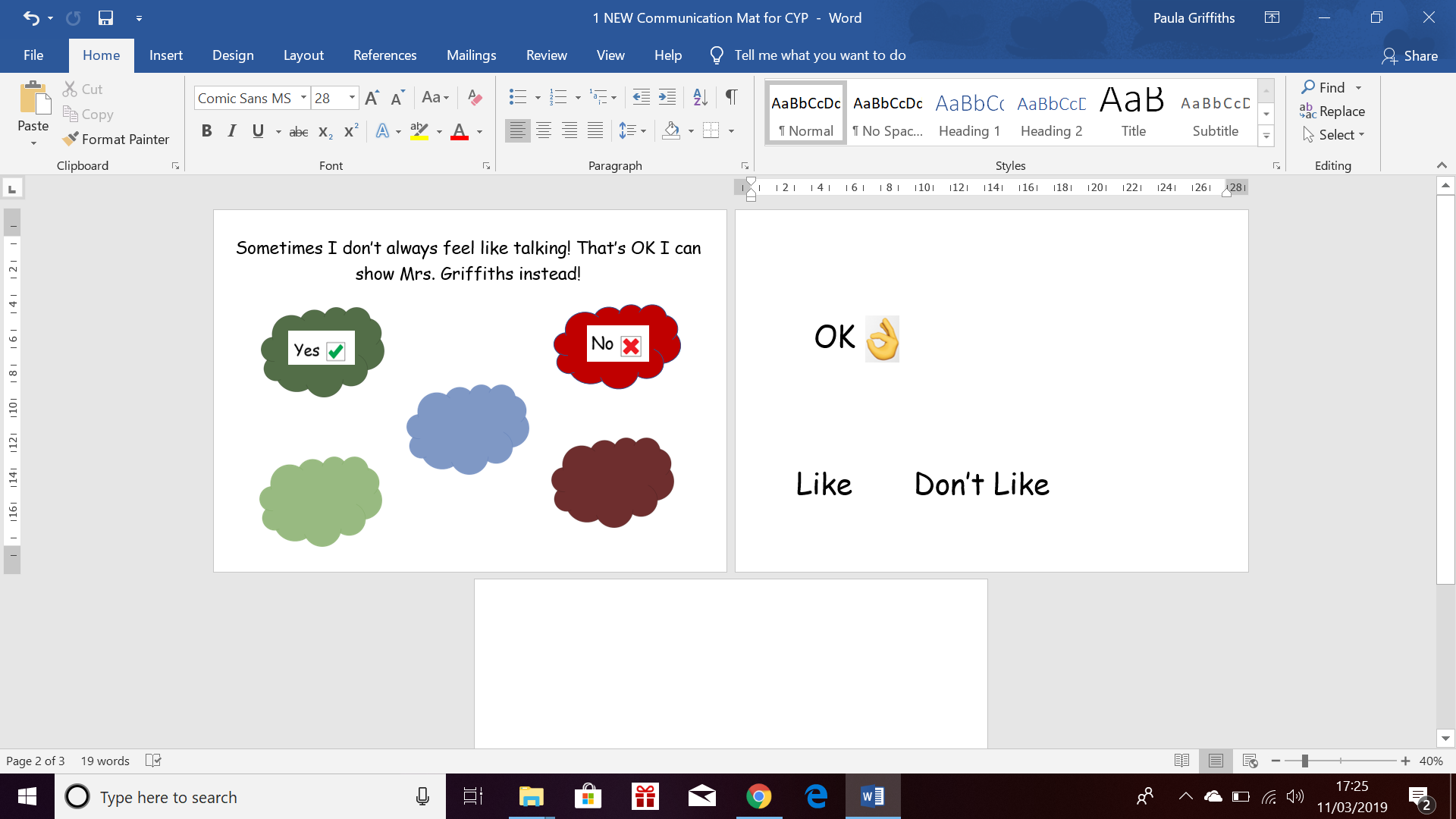 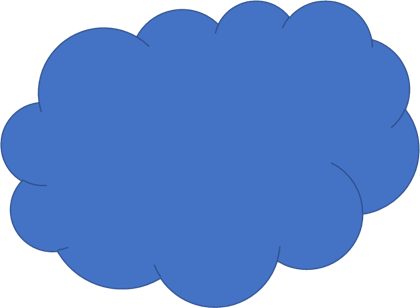 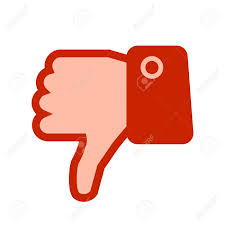 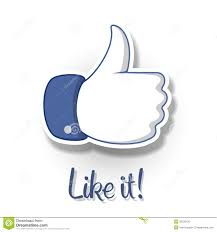 